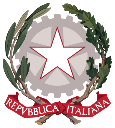 Istituto di Istruzione Secondaria Superiore "Archimede"Via Sipione, 147 - 96019 Rosolini (SR)  Tel.0931/502286 – Fax: 0931/850007e-mail: sris017003@istruzione.it - sris017003@pec.istruzione.it C.F. 83001030895 - Cod. Mecc. SRIS017003Codice Univoco Ufficio: UF5C1Ywww.istitutosuperiorearchimede.edu.it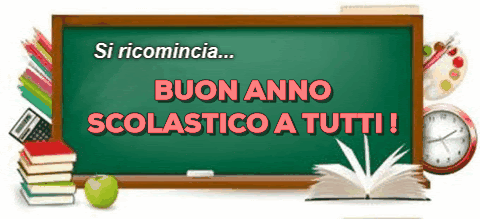 Circolare n. 17 del 07.09.2022Al personale docenteAlla DSGAOGGETTO: Convocazione 2° Collegio Docenti - 13 settembre 2022 – h. 10:00Come da piano annuale delle attività deliberato in data 05.09.2022, il Collegio Docenti è convocato martedì 13/09/2022 alle ore 10:00, presso la Biblioteca di via Sipione n.147, per deliberare il seguente o.d.g.: Approvazione del verbale della seduta precedente svoltasi in data 05.09.2022; Nomina segretario verbalizzante Collegio Docenti - a.s. 2022/23;Nomina Collaboratori della Dirigente;Nomina Responsabili di plesso e docenti a supporto;Designazione docenti Funzioni strumentali al PTOF- a.s. 2022/23;Delega al D.S. per convenzioni, adesioni a reti, consorzi, iniziative concernenti bandi ed avvisi inerenti PON, POR, bandi FSE-FESR;Progetto ErasmusPunto 7 A - Nomina Referente e Coordinatore Progetto Erasmus – Nomina Referente monitoraggio e valutazionePunto 7 B – Approvazione Criteri per la selezione del personale scolastico e degli alunni  - Punto 7 C – Approvazione griglie di valutazione – Progetto ErasmusNomina Commissioni;Ora alternativa alla religione cattolica (IRC);Presentazione progetti PTOF – a.s. 2022/2023 – format istanza e scadenza;Varie ed eventuali.Eventuali necessarie integrazioni dei punti all’ordine del giorno saranno tempestivamente comunicate.Si precisa, che come di consueto il verbale dell’ultima seduta collegiale e ogni altra documentazione utile all’ODG, saranno disponibili nell'area riservata del sito www.istitutosuperiorearchimede.edu.it .La Dirigente Scolasticadott.ssa Maria Teresa Cirmena